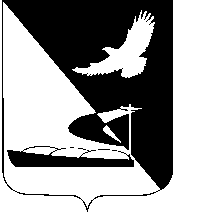 АДМИНИСТРАЦИЯ МУНИЦИПАЛЬНОГО ОБРАЗОВАНИЯ«АХТУБИНСКИЙ РАЙОН»ПОСТАНОВЛЕНИЕ08.04.2016          						                                        № 153О реализации протокола заседания Совета по вопросам самоуправления при полномочном представителе Президента Российской Федерации в Южном федеральном округе от 19.02.2015	На основании решений, принятых членами Совета по вопросам местного самоуправления при полномочном представителе Президента Российской Федерации в Южном Федеральном округе на заседании 19 февраля 2015 года, руководствуясь Федеральным законом от 25.12.2008                 № 273-ФЗ «О противодействии коррупции», администрация                                  МО «Ахтубинский район»	ПОСТАНОВЛЯЕТ:	1. Заместителю главы администрации МО «Ахтубинский район» по социальной политике и профилактике правонарушений Приваловой Ю.И. совместно с главами муниципальных образований Ахтубинского района  проработать комплекс дополнительных мер по недопущению использования социально-бытовых обстоятельств, отдельных происшествий и преступлений для развязывания межнациональных конфликтов с последующим контролем исполнения.	2. Рекомендовать главам муниципальных образований Ахтубинского района:	2.1. Взять под личный контроль противодействие представлению хозяйственных приоритетов отдельным предпринимателям и юридическим лицам, монополизацию наиболее прибыльных сфер коммерческой деятельности и земельных угодий в руках отдельных предпринимательских групп том числе национального характера.	2.2. Активизировать работу по взаимодействию с правоохранительными органами, контрольно-надзорными органами для предупреждения межнациональных конфликтов.	2.3. Усилить внутриведомственный антикоррупционный контроль при рассмотрении вопросов в сфере землеотводов и градостроительства.	2.4. Уделять особое внимание системе обеспечения эффективной работы жилищно-коммунального комплекса, внутриведомственному изживанию причин и условий хищений, злоупотреблений в указанной сфере.	2.5. Повысить спрос с подчиненных должностных лиц за исполнение законов в сфере заключения муниципальных контрактов.	3. Заместителю главы администрации МО «Ахтубинский район» - председателю комитета имущественных и земельных отношений в постоянном режиме оказывать консультативную, методическую, правовую помощь администрациям сельских поселений при  рассмотрении вопросов о распоряжении земельными участками.	4. Ведущему инспектору по взаимодействию с силовыми структурами администрации МО «Ахтубинский район», руководителям отраслевых отделов (управлений) администрации МО «Ахтубинский район», главам муниципальных образований Ахтубинского района:	4.1. В срок до 01.06.2016 проработать дополнительные меры по снижению коррупционных рисков при осуществлении полномочий муниципальными служащими, в том числе путём проведения всестороннего анализа регламентирующих документов деятельности муниципального служащего.	4.2. Принять меры по активизации и повышения качества антикоррупционной экспертизы муниципальных правовых актов и их проектов.	5. Рекомендовать главам муниципальных образований Ахтубинского района:	5.1.  Принять исчерпывающие меры по обеспечению полноты сведений и постоянное обновление информации по вопросам противодействия коррупции на официальных сайтах муниципальных образований.	5.2.  Привести должностные инструкции муниципальных служащих в соответствие с действующим антикоррупционным законодательством федерального и регионального уровней.	6. Отделу информатизации и компьютерного обслуживания администрации МО «Ахтубинский район» (Короткий В.В.) обеспечить размещение настоящего постановления в сети Интернет на официальном сайте администрации МО «Ахтубинский район» в разделе «Документы» подразделе «Документы Администрации» подразделе «Официальные документы».	7. Отделу контроля и обработки информации администрации МО «Ахтубинский район» (Свиридова Л.В.) представить информацию в газету «Ахтубинская правда» о размещении настоящего постановления в сети Интернет на официальном сайте администрации МО «Ахтубинский район» в разделе «Документы» подразделе «Документы Администрации» подразделе «Официальные документы».Глава муниципального образования                                                В.А. Ведищев